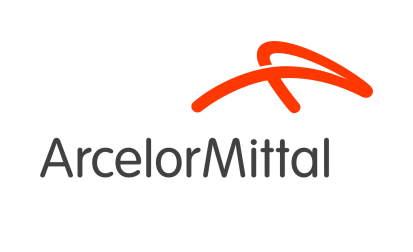 Chargé d’affaires Matériel et Réseau H/FArcelorMittal est le numéro un mondial de l’exploitation sidérurgique et minière, avec une présence dans plus de 60 pays et une empreinte industrielle dans plus de 20 pays. Guidé par une philosophie visant à produire un acier sûr et durable, c’est le principal fournisseur d’acier de qualité des grands marchés sidérurgiques mondiaux, incluant l'automobile, la construction, l'électroménager et l'emballage, soutenus par un département de recherche et développement d’envergure mondiale et d’excellents réseaux de distribution.Missions :Dans le cadre du développement de son activité, Arcelor Mittal recrute un Chargé d’affaires Matériel et Réseau H/F au sein du service AIM (Automatisation Industrielle et Modélisation) dans l’équipe Infrastructure Système, Matériel & Réseaux à Fos sur mer (13). Le parc informatique et réseaux de process de l’usine compte plus de 2500 PC et serveurs, et plus de 2000 équipements réseaux.Vos missions seront de :Prendre en charge ou participer, en lien avec l’Architecte Réseaux, aux demandes d’évolution permanentes des départements de production de l’usine Etude, architecture, installation, câblage, configuration, test, mise en service Planification – Suivi budgétaire – Bilans périodiquesRédaction appels d’offre / choix fournisseurs / commandes - livraisons / suiviGarantir la sécurité des travaux (Analyse des risques et suivi des chantiers)Maintenir à jour les référentiels (schémas, supervision, logiciel de câblage, ...)Utiliser et exploiter la GMAO sous SAPParticiper aux différentes activités de la maintenance sur l’ensemble du périmètre de l’équipe :Maintenance préventive : Supervision du parc / gestion des pièces de rechange / mises à jour logiciels et firmwareMaintenance corrective : participer au plan d’éradication des pannesMaintenance curativeDépannage de jour : recherche, diagnostic et interventions terrain sur incidentsParticipation à l’astreinte 24h/7 de l’équipe, avec déplacement si nécessaireLa mission vous donnera également l’occasion de participer au projet « Réseau du futur », pour répondre aux enjeux de modernisation de notre parc informatique industrielle pour les années à venir : Déploiement de solutions Wifi/4G/5G dans l’objectif d’être connecté en tout point de l’usineDéploiement du nouveau réseau backbone usine dans l’objectif d’accélérer la virtualisation des réseaux et architectures informatiques, mais aussi de sécuriser et centraliser notre infrastructureProfil : Technicien ou Ingénieur, vous êtes titulaire d’un Bac+2 à Bac +5 dans le domaine Réseaux et Informatique ou Automatisme ou Electronique. Vous avez le gout du terrain, êtes organisé, rigoureux et aimez travailler en équipe dans un contexte industriel. Vous possédez au minimum 3 ans d’expérience en informatique de réseaux. Doté d’un bon relationnel, vous serez en contact avec les différents secteurs de l’usine. Curieux et à l’écoute des nouvelles technologies, vous souhaitez participer à améliorer la fiabilité informatique du site de Fos-sur-Mer.Les périmètres pour lesquels vous pourriez avoir des connaissances sont les suivants : PC, Serveurs, calculateurs, baies de stockage (Serveurs HP / DELL – Platines Axel – PC Advantech – Technologies VMWare, DataCoren, Supervision CMC et VSphere pour la virtualisation …)Réseaux Ethernet, réseaux wifi, 4G, IOT, Maîtrise configuration équipements réseau de terrain (switchs/routeurs Hirshman, Siemens, Cisco, Luceor, firewall Fortinet…) : Bonne connaissance des réseaux IP, Firewalls, routeurs, switchs niveau 2 et 3, réseau radio, site-survey, radio bande étroite, 4G privéeCyberSécurité : déploiement des règles de sécurité sur le réseauSupervision : WhatsupGoldRéseaux sans fil : Wifi (Siemens, Cisco, Ubiquiti…), 4G/5G/IOTTravaux et tirage de câble : bonne connaissance des technologies de câblage, et leur réparation, connaissance dans les technologies fibre (soudure, réparation)Téléphonie et TOIP Alcatel : téléphonie IP, protocole SIP - Connaissance des PABX téléphoniques ou vidéo (installation et configuration caméras, serveurs enregistrement)Lien de l’annonce pour postuler : https://www.pagepersonnel.fr/job-detail/charg%C3%A9-de-projet-mat%C3%A9riel-et-r%C3%A9seaux-hf/ref/jn-012022-5103911anneclairelefebvre@pageoutsourcing.fr 0178994824 